Universidade de São PauloEscola Superior de Agricultura “Luiz de Queiroz”LCF0679 – Políticas Públicas, Legislação e Educação FlorestalProfº Marcos SorrentinoAluno: Sidnei Enriqui da SilvaDiário de Bordo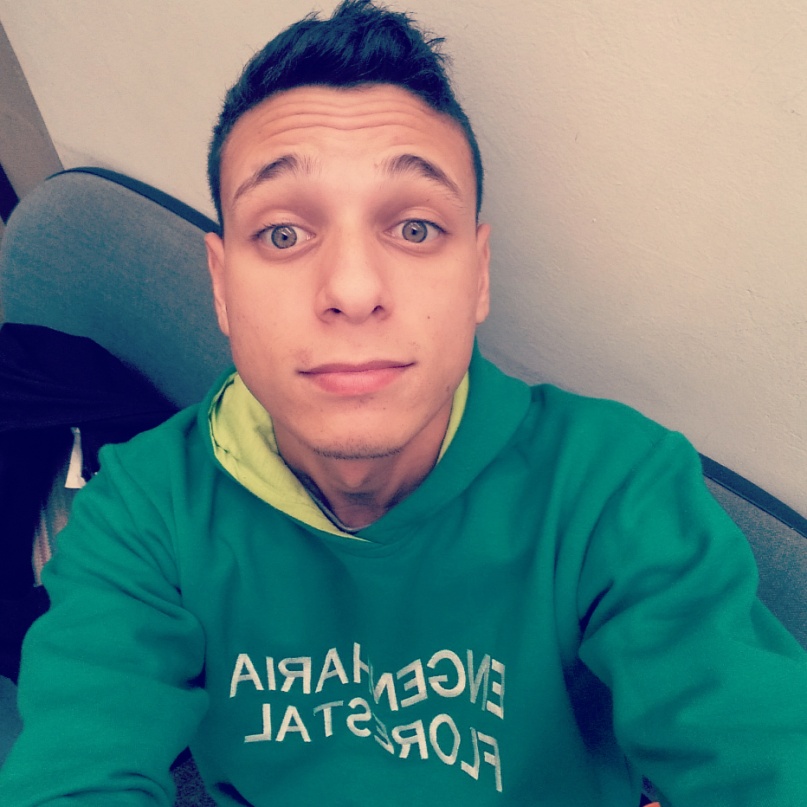 Sidnei Enriqui da Silva, 24 anos, nascido em São Paulo – SP, mas criado em boa parte da vida em São José dos Campus – SP. Estudei sempre em escola publica e trabalhei durante meu ensino médio para desde já ganhar minha independência. Sempre sonhei em cursar uma universidade publica e ter um ensino de qualidade. Ingressante de Engenharia Florestal do ano de 2014. Trabalhei como membro da Secretaria Executiva do Plano Diretor Socioambiental do Campus “Luiz de Queiroz” por pouco mais de um ano. No inicio de 2016 entrei para o laboratório de Ecologia de Insetos e Entomologia Florestal, onde estou desenvolvendo meu segundo projeto com Ecologia de Insetos na Paisagem Florestal.Caminhada na Disciplina:Aula 1 A primeira aula consistiu em uma autoavaliação sobre o conhecimento de cada um a respeito de políticas públicas, legislação e educação florestal. Após cada um fazer sua avaliação houve uma discussão com o Professor a respeito dos conceitos instigados pela “prova”. Com a conversa foi possível perceber a concepção geral dos alunos sobre os temas que seriam abordados na disciplina e como esperado, apenas alguns conceitos eram de conhecimento dos alunos, contudo ainda mesmo estes poucos não eram muito profundos para maioria.  Em seguida o professor convidou a todos a dizer o sentimento daquele momento. Foram divididos grupos para fazer uma resenha de cada aula e que também seria responsável pelo café da manhã.Já durante a primeira aula pode-se perceber que as aulas seriam conduzidas de uma forma diferente do padrão de aulas da ESALQ.Aula 2Após a resenha da aula anterior foi realizada uma dinâmica entre a turma, na qual cada um se deparava com uma pessoa e dizia o que viesse na cabeça sobre uma palavra que o professor anunciava. A sensação da maioria após a dinâmica foi de  vergonha, dúvida, ansiedade e desconforto.Contudo foi uma experiência interessante, onde era necessário você se expressar para pessoas que na maioria das vezes não tinha intimidade. Em seguida foram montados grupos para discutir as análises de conjuntura e utopia realizada por cada um a respeito de obras de interesse, ou de sugestão do professor. No meu grupo foram três obras, sendo elas, O Pequeno Príncipe, O Manifesto Comunista e Admirável Mundo Novo. A nossa discussão girou em torno de contextualizar a sua obra para os demais do grupo e discutir como elas se encaixavam entre si e no mundo atual. Em seguida houve uma discussão geral com a turma na qual cada grupo pode contar um pouco sobre suas conversas. Aula 3Durante a aula foram realizadas leituras de alguns textos retirados de livros de Rubem Alves e discutidos em pequenos grupos.  Nos textos havia sempre uma referência ao elemento arbóreo, mesmo quando eles se tratavam de temas distintos. Em grupo discutimos sobre a sociedade e a natureza, tentando perceber como era a relação das pessoas com as árvores principalmente. Para algumas pessoas as árvores trazem tranquilidade, harmonia, trazem sobra, contudo para outras é um estorvo e atrapalha quando as folhas caem no quintal ou na calçada, ou quando até mesmo após uma chuva forte uma árvore cai e causa transtorno na área urbana. Após a discussão em grupo houve uma discussão com todos da turma, onde cada grupo pode falar sobre o que conversou. Foram formados os grupos para realização da intervenção e ficou a proposta para aula seguinte de fazer uma pequena apresentação sobre os textos lidos. Aula 4A aula foi conduzida pelo grupo responsável do dia. No primeiro momento foi apresentado um vídeo, trailer do filme Uma Lição de Vida, nele foi abordado o direito a educação mostrando a história de superação de um senhor que queria estudar, mesmo em meio a crianças. A segunda atividade foi a leitura de trechos de um livro que eram como definições de alguma palavra ou assunto na concepção de uma criança. Dessas leituras surgiram questões interessantes, onde podemos ver a inocência das crianças ou até mesmo o modo que elas veem as coisas, muitas vezes a percepção delas muda durante a vida e então essa inocência em parte acaba, contudo nos leva a pensar que mesmo as palavras sendo definidas pelos verbetes dos dicionários cada um tem um pensamento diferente e isso é o que torna a sociedade tão eclética. Depois, foi feita uma dinâmica onde cada um desenhava ou escrevia algo que queria ser quando era criança. Uma pessoa foi selecionada e pegou um dos papéis e tentou adivinhar quem era, quando a pessoa vinha a tona ela explicava o que fez pelo seu desejo e se realizou ou não. Foi interessante observar como a maioria das pessoas apenas teve desejos, mas muitas vezes não fez nada por eles, assim como alguns foram atrás do que gostaria. No ultimo momento foi realizada a discussão sobre capítulos da Encíclica do Papa Francisco e sobre o Manifesto da Semana de Reflexão. Aula 5Não estive presente nesta aulaAula 6Essa aula foi conduzida pela advogada Kelly, ela expos detalhadamente os conceitos do direito dentro da área ambiental, detalhando a hierarquia das leis, suas aplicações e trouxe como é dividido os três poderes (Executivo, Legislativo e Judiciário). Falou sobre os três poderes dentro da esfera Federal, Estadual e Municipal.  Falou sobre a Constituição, sobre as PECs e etc. A aula foi extremamente importante, pois se tornou a base da disciplina, onde pudemos entender as aplicações das leis e porque elas são tão importantes. Apesar da aula ter saída da rotina da disciplina e ter entrado em um lado expositivo o conteúdo exposto foi muito importante. Acredito que esta aula foi muito útil para tirar duvidas que surgiram na primeira aula.Aula 7Esta aula foi conduzida pelo meu grupo (Camilla, Sidnei e Tainá), levamos para a turma a simulação de uma sessão na Câmara de Vereadores de um município fictício, chamado Bosques de Sibipiruna. A turma foi dividida em grupos com a ajuda do professor e os grupos ficaram responsáveis por ler partes da Constituição, estes grupos foram divididos em representações da sociedade. Na aula os grupos foram provocados pelo inicio da sessão onde o presidente da câmara declarou aberta a discussão a respeito da criação de um código florestal a nível municipal, na ficção essa demanda surgiu por demanda de uma denuncia do Ministério do Meio Ambiente a respeito de dados preliminares do CAR na cidade. Os grupos tiveram um tempo para discutir e um representante deles (Vereador) tinha que apresentar propostas de lei para o código municipal. A discussão gerada foi bem interessante e a turma aparentemente gostou de participar. Com a dinâmica a turma pode aplicar conhecimentos das aulas anteriores e estimular o senso crítico. O tempo para realização da dinâmica não foi muito bem manejado e não foi possível fazer uma votação das propostas que ficou pendente para aula seguinte.Aula 8O grupo responsável trouxe cenas de dois documentários de extrema relevância para o assunto de um código florestal municipal. O trailler do documentário A Lei da Água, que traz um panorama geral sobre o atual código florestal e também o Trailler do documentário nas Águas do Piracicaba, que é de extrema relevância para se pensar em um código florestal para o município. O grupo trouxe um documento redigido das informações geradas na aula anterior, a partir do documento demos continuidade a discussão do código municipal, levantando críticas e fazendo alterações nas propostas feitas pelos grupos na aula anterior. O documento final que foi gerado está servindo como um “Piloto” para a realização da proposta de lei de florestas para o município de Piracicaba. Um dos grupos de intervenção ficou responsável por dar continuidade no documento e apresentar um documento final.Aula 9Esta aula foi disponibiliza pelo professor para os grupos trabalharem na conclusão da proposta de intervenção. Meu grupo se reuniu e então finalizamos alguns detalhes da discussão para construção do vídeo montado e a respeito das próximas ações que poderiam ser realizadas.Aulas 10 e 11Nestas duas aulas foram feitas as apresentações das intervenções realizadas. Sendo que na primeira aula foram apresentadas apenas as intervenções de dois grupos. As primeiras apresentações mostraram atividades que do meu ponto de vista foram bem interessantes, principalmente pelo fato de aproximar a população de Piracicaba das questões Ambientais. Os demais grupos apresentados na aula seguinte trouxeram uma maior heterogeneidade de propostas, sendo algumas delas ainda não executadas e em alguns casos que seria propostas de consultoria. Mesmo em meio a distinção das propostas pode-se perceber que muitos grupos trabalharam em novas ideias e tentaram ao máximo aplicar o conhecimento adquirido na disciplina.Aula 12Esta foi a ultima aula da disciplina e contou com a apresentação da intervenção de um ultimo grupo e a avaliação final. Sendo que a avaliação final contou com uma atividade/dinâmica realizada em grupo, onde foram discutidas algumas questões da prova. Foi feita uma avaliação coletiva onde quem quisesse poderia se auto avaliar, avaliar a disciplina e o professor.Dias 25 e 26/08Nestes dias participei do 5° Workshop de Restauração Florestal organizado pelo GADE. Nos dois dias foram ministradas palestras atualizando os participantes sobre os caminhos percorridos pela restauração florestal. Além disso, foram abordadas questões pertinentes a disciplina como o Código Florestal. Dias 17/09 e 22/10Nestes dias foram realizadas as atividades práticas da proposta de intervenção do meu grupo. Foram dois sábados em que passamos o dia no Centro de Vivência da ESALQ, convidando as pessoas que passeavam pelo campus a assistir no vídeo que apresentava o contraste entre a Natureza Preservada e a Natureza Destruída. As pessoas que assistiram ao vídeo foram convidadas a escrever seus sentimentos em papeis, além disso, elas puderam ver uma coleção de insetos e de sementes florestais. Os dois dias de atividades práticas ajudaram a construir um relato sobre a nossa proposta e verificar se esse tipo de abordagem é suficiente e então pensar em como aprimorar.Dia 13/10Neste dia participei da exibição do documentário Zugzwang de Duto Sperry, organizado pelo GEPEM. O documentário aborda uma sequencia de imagens e relatos sobre as questões ambientais, comparado ao documentário Home, ele traz um panorama das questões ambientais pelo mundo aos olhos do diretor e produtor Duto Sperry.